| 7. Guía del EQUAVET+Resp. Ilmiolavoro srl apoyado por el resto de socios. 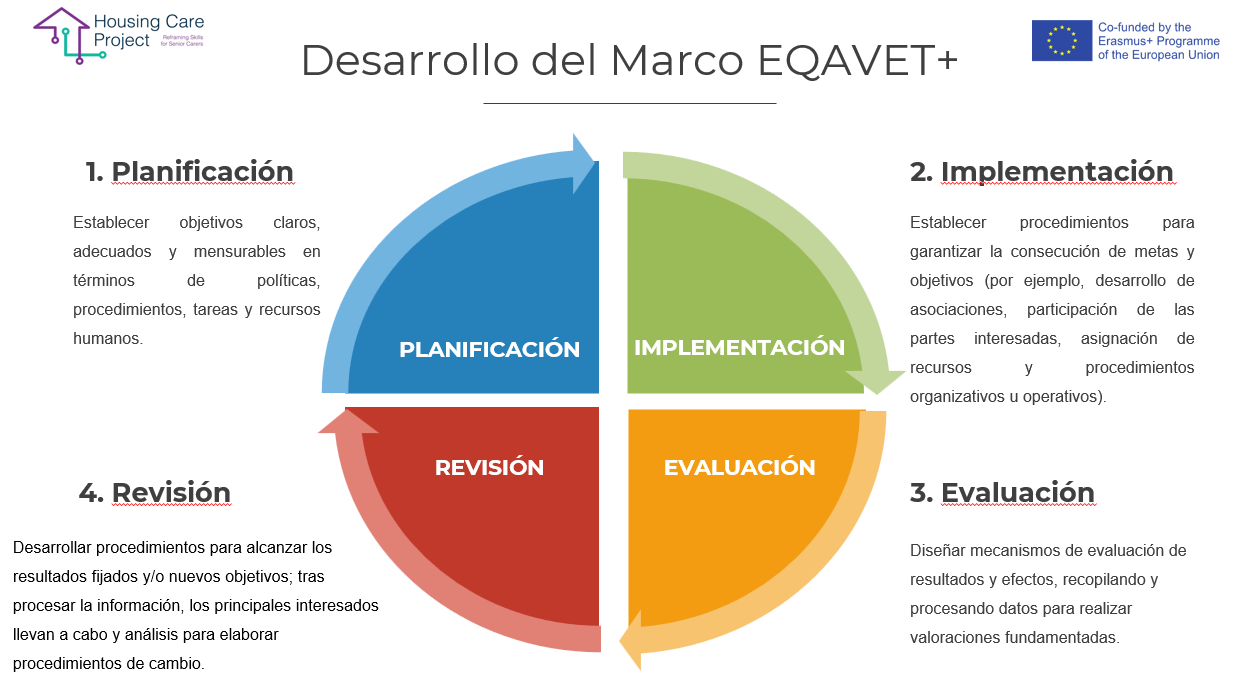 Editable graphicDirectrices sobre evaluación de la calidad y autoevaluación en consonancia con el marco EQAVET+ actualizadoCon el fin de aplicar procedimientos de calidad antes, durante y después del itinerario de formación profesional continua, hemos preparado la siguiente lista de comprobación con el objetivo de ayudar a cualquier persona -con responsabilidad en la coordinación y en la orientación de los itinerarios de formación profesional continua- a llevar a cabo las actividades necesarias. La lista de comprobación debe ser utilizada por el tutor del centro de trabajo: cada vez que se complete una de las actividades previstas, el tutor puede poner una marca de verificación, insertar la fecha y firmar. Esta herramienta también permitirá comprobar si algo no se ha llevado a cabo o se ha hecho fuera de plazo.Lista de control n 2 Procedimientos EQAVET antes, durante y después de la formación basada en el trabajoACTIVITIDADCONTROLFECHAFIRMAAntes de las actividades de la formación basada en el trabajoAntes de las actividades de la formación basada en el trabajoAntes de las actividades de la formación basada en el trabajoAntes de las actividades de la formación basada en el trabajoHa dado a conocer los programas formación basado en el trabajo para la implicación de los sujetos de acogidaHa logrado el número suficiente de usuarios y usuarias dispuestos a recibir visitas de la compañía prestadora de serviciosHa desarrollado un itinerario de aprendizaje a partir de los resultados de la propia formaciónHa desarrollado una o varias Unidades didácticas a partir de los resultados del aprendizajeACTIVIDADCONTROLFECHAFIRMADurante las actividades de la formación basada en el trabajo Durante las actividades de la formación basada en el trabajo Durante las actividades de la formación basada en el trabajo Durante las actividades de la formación basada en el trabajo Ha preparado a los alumnos/cuidadores para el itinerario programado de la formación basada en el trabajoHas desarrollado un proyecto individualizado a partir de los resultados del aprendizajeEl proyecto individualizado ha sido aprobado/compartido por el alumno/cuidadorHa elaborado el plan de gestión y seguimientoHa comunicado las actividades de seguimiento a las partes interesadas (tutorde la formmación, alumno/cuidador...)Ha realizado las actividades de la formación basada en el trabajo en la organización de acogida prestadora de serviciosHa completado la evaluación formativaHa actualizado los resultados del seguimientoHa evaluado la necesidad de modificar, corregir o remodelar la ruta y, si es necesario, ha modificado, corregido o remodelado la ruta(evaluación de la eficacia y plan de mejora)Ha informado del progreso del itinerario de la formación al alumno/cuidadorHa elaborado un informe final de seguimiento (comente los resultados)ACTIVITIDADCONTROLFECHAFIRMADespués las actividades de la formación basada en el trabajo Después las actividades de la formación basada en el trabajo Después las actividades de la formación basada en el trabajo Después las actividades de la formación basada en el trabajo Ha certificado las competencias desarrolladas por el alumno/cuidador